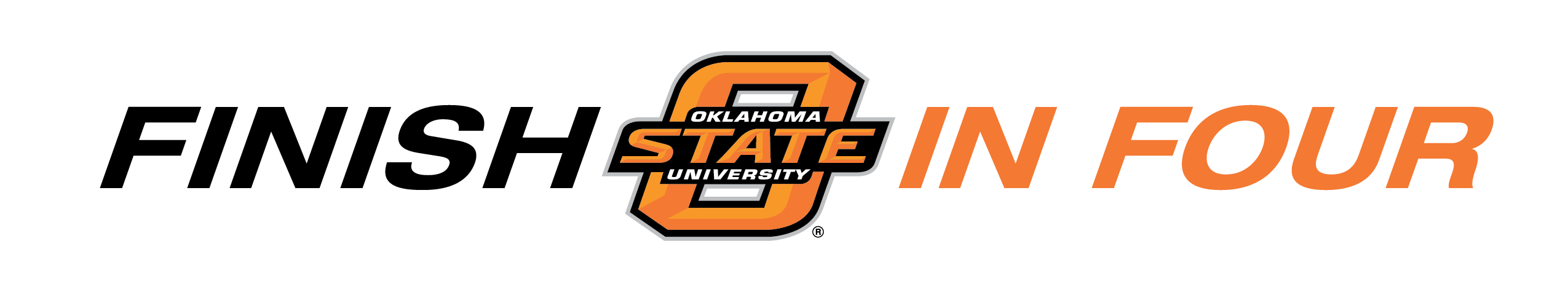 College of: Arts & Sciences    Degree/Major: BS/Microbiology-Cell & Molecular Biology    	Academic Year: 2016-2017Proposed Four-Year Degree Plan (120 Total Hours)The following is an example 8-semester plan. This is used to illustrate the course sequencing and the expectations for course loading.  Students may use this as a guide as they plan their undergraduate education, but should adjust it to fit their personal goals. Students are responsible for completing requirements in the official degree sheet for each major. It is mandatory for a student to meet with an academic advisor prior to course enrollment each semester.Assumption: 	1) Entering students have 2 years of a foreign language from high school.		2) Entering students have sufficient preparation to place into MATH 1513 (College Algebra).* indicates suggested items to consider to help be competitive and/or for professional testing preparation Current Course Rotation:	(F) = Fall only	 (Sp) = Spring onlyStudents must refer to the current course catalog for the availability of course offerings as well as visit with their academic advisor to find out about any special offerings.  Between Years Three and Four, contact your advisor about an official graduation check.OTHER REQUIREMENTS:The College of Arts & Sciences requires 6 hours Upper-Division General Education outside the major department.Total hours must include at least 40 hours in courses numbered 3000 or above.Hours in one department in excess of 54 will be added to the minimum total of 120 required for graduation.1.  GENERAL EDUCATION REQUIREMENTSNo more than two courses (or eight hours) from the major department may be used to meet General Education and College and Departmental Requirements. The General Education required English Composition, required U.S. History, required American Government, one required MATH or STAT course, and required foreign language for B.A. degrees do not count against the two-course maximum.2. A&S COLLEGE/DEPARTMENTAL REQUIREMENTS a. Arts and Humanities are defined as any course carrying an (H) designation or courses from AMST, ART, ENGL (except 3323) 
HIST, MUSI, PHIL (except 1313, 3003 and 4003), REL, TH, and foreign languages (second year and above). No more than six hours 
may be music or theatre performance or art studio.b. Natural and Mathematical Sciences are defined as any course from the following prefixes:  ASTR, BIOC, BIOL, BOT, CHEM, 
CS (except 4883), GEOL, MATH, MICR, PHYS, STAT and ZOOL; or courses from other departments that carry an (A) or (N) general education designation. c. The required six hours of upper-division General Education may not include courses from the student’s major department. This                                                                        requirement may be satisfied by courses also used to satisfy any part of a student’s degree program (i.e., in General Education, College Departmental Requirements, Major Requirements or Electives).e. The College of Arts & Sciences requires a minimum 2.0 GPA in all major requirements and a minimum 2.0 GPA in all major-prefix courses.3. FOREIGN LANGUAGE PROFICIENCY a. The foreign language requirement for the B.S., B.M. and B.F.A. may be satisfied by presenting a high school transcript which demonstrates two years of study of a single foreign language (passing grades at second year level of study). It may also be satisfied by 10 hours college credit in the same language, or equivalent proficiency (e.g., passing an advanced standing examination; completing a second-year or higher college-level course in the language, etc.), utilizing elective hours.b. In addition to a., students pursuing secondary education teacher certification must meet novice-high foreign language proficiency by presenting a high school transcript which demonstrates two years of study of a single foreign language with no grade below B. Or, students may complete 5 hours college credit in the same language with no grade below C (or pass an advanced standing examination equivalent to 5 hours of college credit.)4. EXCLUSIONS  a. Courses used to satisfy the English Composition, American History and Government requirement will not count toward the  54 hour maximum allowed from one department.  b. Courses with ATHL or LEIS prefixes and leisure activity courses may not be used for degree credit.Year OneYear OneYear OneYear OneYear OneYear OneFall SemesterFall SemesterFall SemesterSpring SemesterSpring SemesterSpring SemesterA&S1111First Year SeminarENGL1213Freshman Composition IIENGL1113Freshman Composition I HIST1103Survey of American History POLS1113Intro to American GovernmentCHEM1314General Chemistry IMATH1513College Algebra (or higher level Math*)BIOL or BOT1604 or1404Animal Biology orPlant BiologyBIOL1114Introductory Biology2 hoursElectives2 hoursAdditional General EducationTotal: 16 credit hoursTotal: 16 credit hoursTotal: 16 credit hoursTotal: 16 credit hoursTotal: 16 credit hoursTotal: 16 credit hoursGet involved in clubs. Get involved in clubs. Get involved in clubs. Consider lab research opportunitiesConsider lab research opportunitiesConsider lab research opportunitiesYear TwoYear TwoYear TwoYear TwoYear TwoYear TwoFall SemesterFall SemesterFall SemesterSpring SemesterSpring SemesterSpring Semester3 hoursUpper-Division Humanities (H) with International (I)3 hoursSocial Sciences (S) with Diversity (D)CHEM1515General Chemistry IICHEM3015Organic Compounds MICR2123 Intro to Microbiology MICR4001Professional TransitionsMICR2132Intro Microbiology LabMICR3033Cell & Molecular Biology3 hoursElectives3 hoursElectivesTotal: 16 credit hoursTotal: 16 credit hoursTotal: 16 credit hoursTotal: 15 credit hoursTotal: 15 credit hoursTotal: 15 credit hoursInterested in Study Abroad? Explore your options.Interested in Study Abroad? Explore your options.Interested in Study Abroad? Explore your options.Registrar with Career services.  Continue looking for internships. Registrar with Career services.  Continue looking for internships. Registrar with Career services.  Continue looking for internships. Year ThreeYear ThreeYear ThreeYear ThreeYear ThreeYear ThreeFall SemesterFall SemesterFall SemesterSpring SemesterSpring SemesterSpring Semester3 hoursHumanities (H)PHYS1114General Physics IANSI or BIOL3423 or3023Animal Genetics orGeneral GeneticsMICR3253Immunology (Sp)MICR3223Advanced MicrobiologyMICR5 hoursUpper-Division MICR (not 3103)MICR4012Molecular Microbiology Lab 1 (F)3 hoursElectives4 hours ElectivesTotal: 15 credit hoursTotal: 15 credit hoursTotal: 15 credit hoursTotal: 15 credit hoursTotal: 15 credit hoursTotal: 15 credit hoursMeet with Career Services to perfect your resumeMeet with Career Services to perfect your resumeMeet with Career Services to perfect your resumeYear FourYear FourYear FourYear FourYear FourYear FourFall SemesterFall SemesterFall SemesterSpring SemesterSpring SemesterSpring Semester3 hours Additional General Education3 hoursAdditional General Education3 hoursArts & HumanitiesBIOC3653Survey of BiochemistryMICR4133 or4253 or4263Molecular & Microbial Genetics (F) orConcepts in Medical Genetics (F) orEukaryotic GeneticsMICR4112Molecular Microbiology Lab 2MICR5 hoursUpper-Division MICR (not 3103)MICR4233Advanced Cell & Molecular Biology2 hoursElectivesTotal: 16 credit hoursTotal: 16 credit hoursTotal: 16 credit hoursTotal: 11 credit hoursTotal: 11 credit hoursTotal: 11 credit hoursBe prepared to apply for spring graduation this semester. Prepare for interviews and contingency plan.Be prepared to apply for spring graduation this semester. Prepare for interviews and contingency plan.Be prepared to apply for spring graduation this semester. Prepare for interviews and contingency plan.Celebrate your accomplishment at May graduation with your fellow Cowboys!!Celebrate your accomplishment at May graduation with your fellow Cowboys!!Celebrate your accomplishment at May graduation with your fellow Cowboys!!